Р Е Ш Е Н И Еот 16 сентября 2022г.                     рп Усть-Абакан                                № 43О внесении изменений в Правила землепользования и застройки муниципального образования Усть-Абаканский поссовет Усть-Абаканского района Республики Хакасия, утвержденные решением Совета депутатов Усть-Абаканского поссовета от 12.10.2012г. № 44Рассмотрев ходатайство Главы Усть-Абаканского поссовета, в соответствии со ст. 24 Градостроительного кодекса Российской Федерации, ст. 14 Федерального закона от 06.10.2003г. № 131-ФЗ «Об общих принципах организации местного самоуправления в Российской Федерации», ст. 29 Устава муниципального образования Усть-Абаканский поссовет,Совет депутатов Усть-Абаканского поссоветаР Е Ш И Л:1. Внести изменения в Правила землепользования и застройки муниципального образования Усть-Абаканский поссовет Усть-Абаканского района Республики Хакасия, утвержденные решением Совета депутатов Усть-Абаканского поссовета от 12.10.2012г. № 44 согласно приложению № 1 к настоящему решению:- в отношении земель юго-западной части рп Усть-Абакан в части смены зоны «Р1 - зона природного ландшафта», зоны «П1 - коммунально-складская зона (санитарно-защитная зона 50 м)», зоны «СН4 - зона объектов специального назначения II класса (санитарно-защитная зона 500 м)» на зону «Р4 - зона объектов отдыха и развлечения» и добавить в текстовую часть правил землепользования и застройки Усть-Абаканского поссовета Усть-Абаканского района зону рекреационного назначения «Р4 - зона объектов отдыха и развлечения»;- в текстовую часть Правил землепользования и застройки Усть-Абаканского поссовета Усть-Абаканского района добавить зону:Зона объектов отдыха и развлечений (Р-4)Основные виды разрешенного использованияУсловно разрешенные  виды использованияВспомогательные  виды разрешенного использования2.  Настоящее Решение вступает в силу со дня его официального опубликования.3. Направить настоящее Решение для подписания и опубликования в газете «ПоссФактум» и.о. Главы Усть-Абаканского поссовета Т.Ю. Можаровой.И.о. ГлавыУсть-Абаканского поссовета	                                                            Т.Ю. МожароваПредседатель Совета депутатов Усть-Абаканского поссовета                                                           М.А. ГубинаПриложениек решению Совета депутатовУсть-Абаканского поссоветаот 16 сентября 2022г. № 43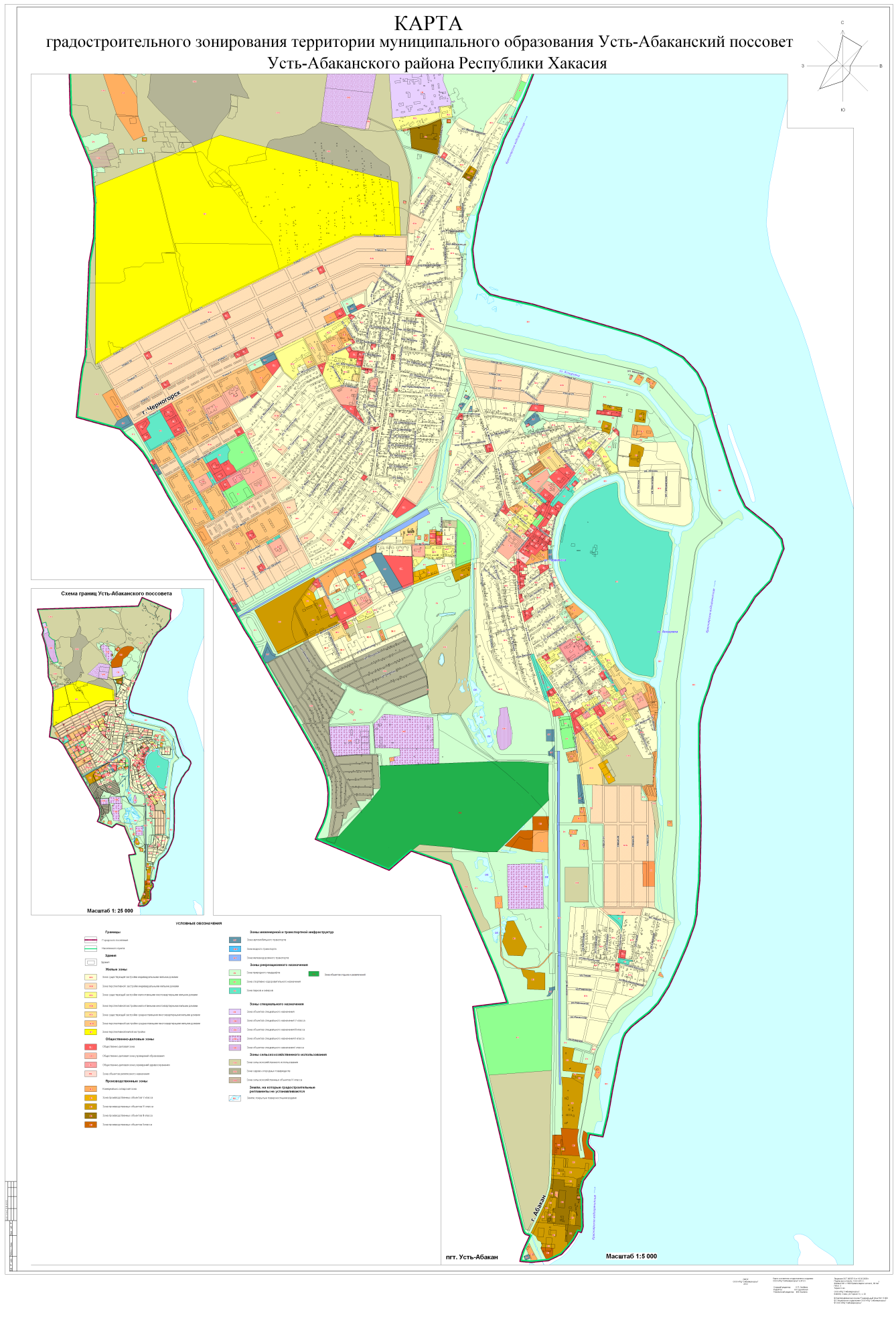 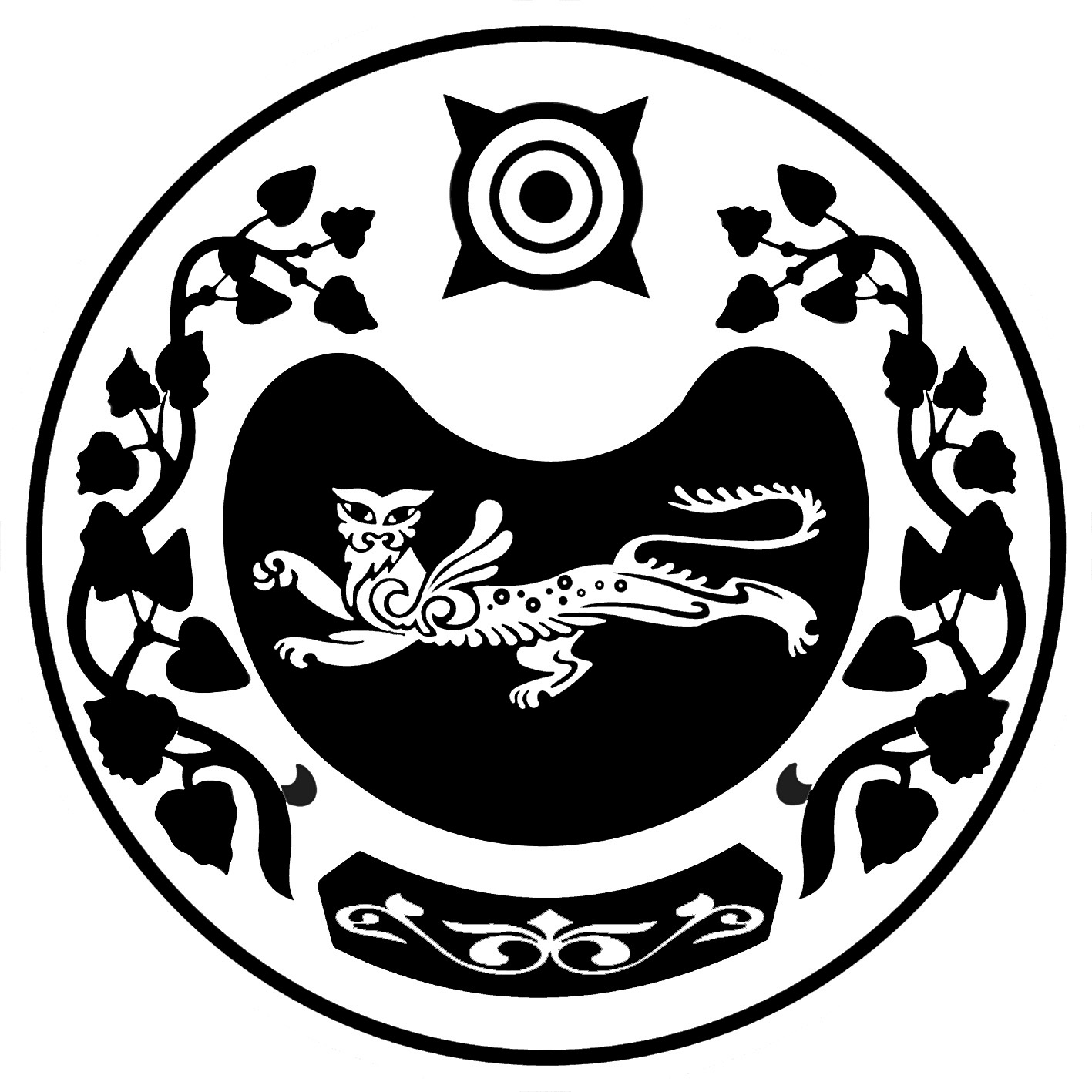 СОВЕТ ДЕПУТАТОВ УСТЬ-АБАКАНСКОГО ПОССОВЕТАВиды разрешенного использованияПредельные размеры земельных участков и параметры строительства и реконструкции объектов капитального строительстваЦирки и зверинцы (3.6.3)Развлекательные мероприятия (4.8.1)Благоустройство территории (12.0.2)Предельные минимальные размеры земельного участка – не подлежат установлениюПредельные максимальные размеры земельного участка – не подлежат установлениюМинимальные отступы от границ земельных участков – не подлежат установлениюПредельное количество этажей или предельная высота зданий, строений, сооружений – не подлежат установлениюМаксимальный процент застройки в границах земельного участка – не подлежат установлениюМагазины (4.4)Общественное питание (4.6)Предельные минимальные размеры земельного участка – 0,02 гаПредельные максимальные размеры земельного участка – 0,5 гаМинимальные отступы от границ земельных участков – 3 мПредельное количество этажей или предельная высота зданий, строений, сооружений – 1 этажМаксимальный процент застройки в границах земельного участка – 60Служебные гаражи (4.9)Предельные минимальные размеры земельного участка – 0,005 гаПредельные максимальные размеры земельного участка – не подлежат установлению Минимальные отступы от границ земельных участков – 1 м (до смежного гаража (парковочного места) - 0 м)Предельное количество этажей или предельная высота зданий, строений, сооружений – 1 этажМаксимальный процент застройки в границах земельного участка – не подлежат установлениюПредоставление коммунальных услуг (3.1.1)